How to make a horse and carriagePart 1You will need:A rulerAn A3 size of a downloaded net2 DowelsClayGlue gunPencil2 Lollypop sticksElastic Bands4 wheelsAcrylic PaintColouring pencilsLeather stringTapeDrill    First , you have to download a copy of the net online    Then , you  need to design the nets     Next, cut out the scrap bits of paper and get an adult to laminate it.     After that , make creases using a ruler and a sharp pencil on the folding linesWhen you have finished making the creases you have to fold it and stick it with tape on the other wall and then stick it to the others and you will make a cube shape                          Part 2 making the horse First, mold the piece of clay into a horse body leaving some clay to the side. When you have done that and your happy with your body shape you can move onto your head.Using a bit of your left over clay make your head of you horse, then smooth it out on the neck of your horse.If you want to you can make gaps in your legs or you can mold some legs on your horse with no gaps to make it seem like it is running and there might be a grass setting or a pavement settingThen leave it to dry for 1 or 2 days.Part 3 attaching the wheels to the carriageFirst , you have to put the dowels in a hole in the lollipop sticks (You might need someone who is an adult to drill a hole for you)If the dowel doesn’t go in sharpen the ends of the dowel and it will make it easier to go through the lollypop sticks.Then, wrap the elastic band onto the dowel and put the wheel on and put another elastic band in front of the wheel and as you can see it will spin.do it to the other three as well.Next, get an adult to hot glue it to the carriage.                  Part 4 final touches While you’re waiting for you hot glue to dry you can paint your horse (in acrylic paint because it dry’s quicker)Finally, thread to leather through the holes of the lollypop sticks and knot them.When you have finished making your horse you can play with it.My horse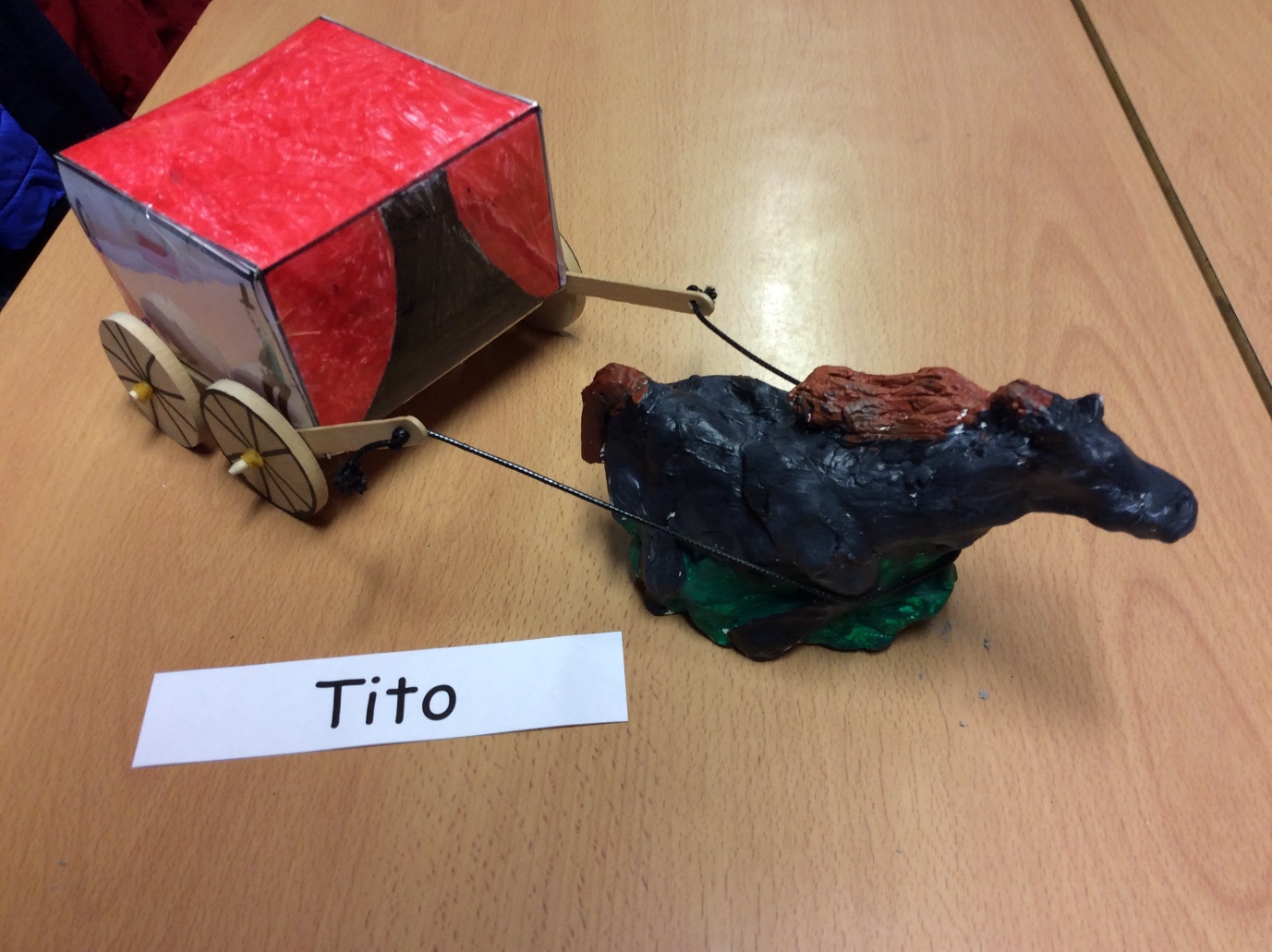 